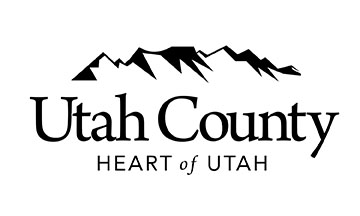                            REQUEST FOR PROPOSALJune 8, 2016THIS IS NOT AN ORDER									SEALED BIDS ACCEPTED NO LATER THAN:		 	TO:  Robert Baxter3:00 PM, Thursday, June 23, 2016		  	 	Utah County Auditors Office								 	100 East Center, Suite 3600	                                                                                       	 	Provo, UT 84606  (801) 851-8233Utah County is requesting sealed bids for purchase of printer toner cartridges for their Hewlett Packer laser printers, along with repair and maintenance for the associated printers.  See the attached page for specific models.  Bidders should provide a price list of toner cartridges for both new and remanufactured cartridges. Please also include discounts that will be offered for cartridges that are not included on the attached list.  Cost of labor for printer repair and maintenance can be included in the toner cartridge price or, alternatively, a separate schedule for the cost of labor should be added to the bid.  Please also specify the discount that will be offered for repair parts.  PLEASE DIRECT ALL QUESTIONS TO :	DEAN RICHINS, INFORMATION SYSTEMS	DEAN@UTAHCOUNTY.GOV	801-851-8433 SEALED BIDS SHOULD BE MARKED AS “RFP 2016-10R” AND MAILED OR HAND DELIVERED TO:ROBERT BAXTERUTAH COUNTY PURCHASING MANAGER100 E.  CENTER ST., SUITE 3600PROVO, UTAH 84606All bids are due on or before Thursday, June 23, 2016 at 3:00 P.M.  Bids will be opened June 23, 2016 at 3:30 P.M.  at 100 E. Center St., room 3609.NO LATE BIDS WILL BE ACCEPTED.The bids will be evaluated by a weighted average score based on cost of cartridges (40%), cost of parts and labor (30%), delivery time (15%), and response time for repairs (15%).  Utah County reserves the right to reject any or all bids or waive minor irregularities when to do so would be in the best interest of Utah County.  Minor irregularities are those which will not have a significant adverse effect on overall competition or performance levels.     _____________________________________				   Robert Baxter                         Utah County Purchasing ManagerDiscount on Toner not on the list _________________________Labor Cost for Repairs/Maintenance______________________Discount on Printer Parts _______________________________Delivery Time	 _______________________________________Response Time for Repairs _____________________________Evaluation Criteria (weighted average):Cost of Toner Cartridges		40%Cost of Parts and Labor		30%Response Time for Repairs		15%Delivery Time				15%SIGNATURE SHEETI hereby certify that the information submitted by me/my firm in response to this ITB, including the pricing and all written and electronic information in this ITB response is true and accurate. 						I understand that Utah County has the right to reject any or all Proposals or to waive minor irregularities when to do so would be in the best interests of Utah County.Name of Firm ____________________________________________________Address ________________________________________________________Phone Number ___________________________Fax _____________________________Email Address________________________________________Print Name ____________________________________________________Signature  ___________________________________________Date ________________HP Printer Models:PricePriceNewRemanufacturedColor LaserJet 2600Color LaserJet 3000DNColor LaserJet 3015Color LaserJet 3700Color LaserJet 4600Color LaserJet 553Color LaserJet CM2320fxi MFPColor LaserJet CP2025dnColor LaserJet CP3525DNColor LaserJet CP4025Color LaserJet M553XColor LaserJet M651LaserJet 1200LaserJet 1300LaserJet 1320LaserJet 1505nLaserJet 2100TNLaserJet 2300LaserJet 2600LaserJet 2840LaserJet 3000LaserJet 3015dnLaserJet 3600LaserJet 4000LaserJet 4015LaserJet 4015dnxLaserJet 4015xLaserJet 4050LaserJet 4100LaserJet 4100 SeriesLaserJet 4200LaserJet 4240LaserJet 4240nLaserJet 4250LaserJet 4250NLaserJet 4600 dnLaserJet CP2025LaserJet CP3525LaserJet M600LaserJet M601LaserJet M601 MICRLaserJet M602LaserJet M604LaserJet P2015LaserJet P2055LaserJet P3000NLaserJet P3005LaserJet p3015LaserJet P3015 MICRLaserJet P4015LaserJet P4240LaserJet P4515LaserJet Pro M400LaserJet Pro M401LaserJet Pro M402LaserJet Pro MFP M476dn